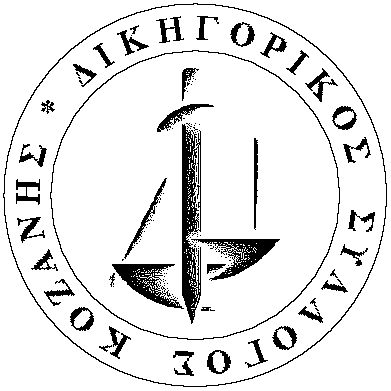 Ανακοίνωση σχετικά με την λειτουργία του Πταισματοδικείου Κοζάνης Κατόπιν σχετικής ενημέρωσης από την κα. Πταισματοδίκη Κοζάνης ενημερώνονται οι Συνάδελφοι ότι οι προγραμματισμένες προανακριτικές ενέργειες (καταθέσεις μαρτύρων και ανωμοτί εξετάσεις) θα γίνονται κατόπιν προηγούμενης τηλεφωνικής συνεννόησης με την Γραμματεία του Πταισματοδικείου, διότι θα γίνονται μόνο σε περίπτωση που συντρέχουν λόγοι επείγοντος.Τα τηλέφωνα του Πταισματοδικείου Κοζάνης είναι 2461034577 (Γραμματεία) και 2461034571 (Γραφείο Πταισματοδίκη).ΕΛΛΗΝΙΚΗ ΔΗΜΟΚΡΑΤΙΑΕΛΛΗΝΙΚΗ ΔΗΜΟΚΡΑΤΙΑΥΠΟΥΡΓΕΙΟ ΔΙΚΑΙΟΣΥΝΗΣΥΠΟΥΡΓΕΙΟ ΔΙΚΑΙΟΣΥΝΗΣΔΙΚΗΓΟΡΙΚΟΣ ΣΥΛΛΟΓΟΣ ΚΟΖΑΝΗΣΔΙΚΗΓΟΡΙΚΟΣ ΣΥΛΛΟΓΟΣ ΚΟΖΑΝΗΣΔΗΜΟΚΡΑΤΙΑΣ 25 –ΚΟΖΑΝΗΔΗΜΟΚΡΑΤΙΑΣ 25 –ΚΟΖΑΝΗΔΙΚΑΣΤΙΚΟ ΜΕΓΑΡΟΔΙΚΑΣΤΙΚΟ ΜΕΓΑΡΟΤηλ: 2461036018 –FAX: 2461036095Τηλ: 2461036018 –FAX: 2461036095e-mail: diksikoz@otenet.gre-mail: diksikoz@otenet.grwebsite: www.dsk.gr website: www.dsk.gr Κοζάνη, 20/3/2020Ο ΠΡΟΕΔΡΟΣΟ ΓΕΝ. ΓΡΑΜΜΑΤΕΑΣΧΡΗΣΤΟΣ ΔΗΜΗΤΡΟΠΟΥΛΟΣΑΧΙΛΛΕΑΣ ΚΑΓΙΟΓΛΟΥ